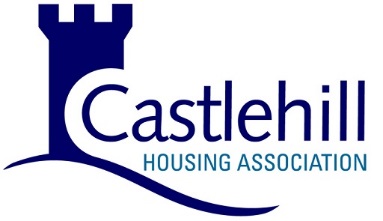 Castlehill Housing Association:  Annual Assurance Statement to the Scottish Housing Regulator.The Management Committee of Castlehill Housing Association (CHA) is satisfied that CHA is compliant with the requirements of Chapter Three of the Regulatory Framework and the Regulatory Standards of Governance and Financial Management, with all relevant standards in the Scottish Social Housing Charter and all relevant legislative duties. We have gained this assurance from scrutiny of comprehensive evidence supplied to us by senior management and from our ongoing governance and oversight of CHA. Where appropriate, we have obtained external support to provide us with additional assurance that our approach is effective and robust.The evidence provided combines reports, policies, audit activities, advice and information that the Management Committee monitors and oversees throughout the year to provide continuous assurance that CHA is compliant. The evidence incorporates relevant documents and information that contribute to our assurance and that structure CHA’s business and governance activities.In considering our compliance with our legal and regulatory requirements in 2021, we have taken account of the ongoing impact of the Covid-19 pandemic and consequent business, economic and social disruption.    We continue to comply fully with the temporary changes to legislation and continue to follow national and local policy and requirements e.g. in respect of health and safety, physical distancing, travel, office opening, use of PPE, application of Test and Protect requirements and indoor gatherings.  We are confident that the measures that we have put in place and the contingency planning that we have implemented have ensured that we are able to continue to meet our responsibilities to our tenants, service users, regulators and funders.  Where we have adopted revised standards of service delivery, we have communicated changes clearly to our tenants and are maintaining the necessary records to ensure a smooth resumption of normal service levels when possible.We continue to monitor our business plan, budget and financial assumptions in the context of the ongoing emergency situation and associated business interruption. Our Business Plan reflects the regulatory guidance that was current at the time of its preparation, and we will take account of updated regulatory advice as we monitor and review our Business Plan in the context of the changed situation.In reviewing our compliance with the Regulatory Framework, we are assured that we are working towards having appropriate systems in place for the collection of equalities data. We are assured that we are working towards using this data to take account of equality and human rights issues in our decisions, policy making and day-to day service delivery.We are assured that CHA has the necessary arrangements in place to identify any risks to compliance in the course of the conduct of our business and governance arrangements, and we recognise the requirement to notify the Scottish Housing Regulator (SHR) of any changes in our compliance during the course of the year.We confirm that this Assurance Statement is being published on the CHA website on the same date that it is submitted to the SHR.As Chair, I was authorised by the Management Committee at a meeting held on 25th October 2021 to sign and submit this Assurance Statement to the Scottish Housing Regulator.Signed:    Janice Lyon, Convener.Date: 25 October 2021